Муниципальное бюджетное общеобразовательного учреждение «Локонская основная общеобразовательная школа» Знаменского района Орловской области ПРИКАЗ от 	16.01.2023г. 	 	№ 3 О мерах по недопущению составления неофициальной отчетности и использования  поддельных документов С целью недопущения составления неофициальной отчетности и использования поддельных документов, в соответствии со статьей 13.3 Федерального закона от 25.12.2008 № 273-ФЗ «О противодействии коррупции», приказываю: Установить 	персональную 	ответственность 	работников за составление неофициальной отчетности и использования поддельных документов, в чьи должностные обязанности входит подготовка, составление, представление, направление отчетности и иных документов Учреждения. Директору школы  Детковой Т.В. осуществлять постоянное проведение проверок на предмет подлинности документов, образующихся в курируемых ими учебных предметов. При проведении проверок учитывать, что подлинность документов устанавливается путем проверки реальности имеющихся в них подписей должностных лиц и соответствия составления документов датам отражения в них операций, информации, фактов и т.д. При чтении документов, после установления их подлинности, проверять документы по существу, то есть с точки зрения достоверности, законности отраженных в них хозяйственных операций, информации, фактах и т. д. Достоверность операций, зафиксированных в документах, проверяется изучением этих и взаимосвязанных с ними документов, опросом соответствующих должностных лиц, осмотром объектов в натуре и т.д. Законность отраженных в документах операций устанавливается путем проверки их соответствия действующему законодательству. Главному бухгалтеру школы при выявлении фактов использования поддельных документов незамедлительно информировать директора школы. Возложить персональную ответственность за исполнение пунктов 2, 3, 4 настоящего приказа на главного бухгалтера6.Директору школы  ознакомить работников муниципального бюджетного общеобразовательного учреждения с настоящим приказом под подпись. 7.Контроль за исполнением настоящего приказа оставляю за собой  Директор школы :           Деткова Т.В.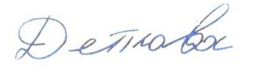 С приказом ознакомлены: